                                                    ПОСТАНОВЛЕНИЕАдминистрации Муниципального образования«Мамхегское  сельское поселение»                            От 09.03.2022г.№13                                                                                                            а.Мамхег«Об утверждении технического задания концессионерупо объектам централизованного водоснабжениямуниципального образования «Мамхегское сельское поселение»»	В соответствии с решением Совета народных депутатов муниципального образования «Мамхегское сельское поселение» о наделении главы муниципального образования правами и полномочиями «КОНЦЕДЕНТА» в соответствии с требованиями федерального закона № 115 «О концессионных соглашениях» и Уставом муниципального образования «Мамхегское сельское поселение» ПОСТАНОВЛЯЮ:Утвердить техническое задание концессионеру по объекту муниципального образования:Объект № 1 «Реконструкция централизованной системы водоснабжения аул Мамхег. Приложение № 1.Контроль за исполнение постановление оставляю за собойПриложения;Приложение № 1«Реконструкция централизованной системы водоснабжения аул Мамхег;  И.о. главы муниципального образования  «Мамхегское сельское поселение»	М.Р. ЗафесовРЕСПУБЛИКА АДЫГЕЯАдминистрация      МО «Мамхегское сельское                   поселение»                                      385440, а. Мамхег, ул. Советская,54а. 88-777-3-9-22-34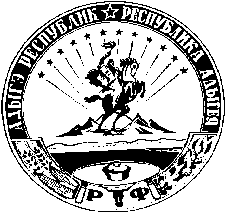 АДЫГЭ РЕСПУБЛИКМуниципальнэ образованиеу«Мамхыгъэ чъыпIэ кой»иадминистрацие385440, къ. Мамхэгъ,ур. Советскэм, 54а.88-777-3-9-22-34